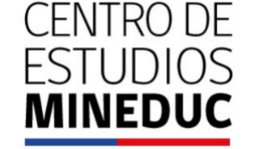 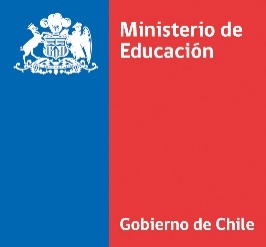 	  CódigoFicha de estudios/evaluaciones/estadísticaspara subir al CEDOCTÍTULORevisión de literatura sobre políticas y normativas de promoción y retención, y su impacto en el aprendizaje.CATEGORÍAS Estudios                 Evaluaciones                 EstadísticasTIPO DE DOCUMENTOMinuta                                              Nota de investigación           Documento de trabajo                 ArtículoPresentación                                   Informe                                            Otro                                                                                            SUBCATEGORÍAMonitoreo y evaluación            Reporte de información estadística           Educación parvularia                 CurrículumEnseñanza y aprendizaje          TICLiderazgo directivo                    Sistema educativoComunidad educativa                Educación superiorDocentes                                       Educación técnico profesionalEducación especial                     IndicadoresEducación de adultos                 Educación escolarAsistentes y sostenedoresIDIOMAEspañolNº DE PÁGINAS63INCORPORA PERSPECTIVA DE GÉNERO                Sí                                   NoID FONIDELUGAR DE TÉRMINO AÑO DE TÉRMINO 2016PALABRAS CLAVESPromoción, Retención, AprendizajeOBJETIVO GENERALEl propósito es sistematizar los aportes identificados, compilados y sintetizados de la literatura nacional e internacional sobre promoción y retención escolar, y la evidencia de su impacto en el aprendizaje y desarrollo de las y los estudiantes.METODOLOGÍACUALITATIVACUANTITATIVAMIXTARESUMENEl estudio consiste en una revisión de la literatura sobre políticas y normativas de promoción y retención, y su impacto en el aprendizaje de los y las estudiantes. Tiene como finalidad formular recomendaciones informadas y practicables en el contexto chileno, que deberían realizarse en la normativa vigente. Para esto se realiza una revisión y sistematización de las normativas generales sobre evaluación y promoción a nivel internacional y la evidencia disponible respecto de la incidencia de la promoción y retención de los estudiantes. Además se realiza una sistematización de la evidencia nacional e internacional sobre el impacto de la retención y promoción en el involucramiento, la motivación, el aprendizaje y en el desarrollo de los y las estudiantes, para finalmente formular sugerencias y recomendaciones prácticas desde la literatura que consideren los aspectos indagados.DOCUMENTO PÚBLICO                      Sí                                   NoPUBLICACIÓN DESTACADA                      Sí                                   NoPUBLICACIONES Anuario  Evidencia  N/A  Otra  Revista EPE  TALISPUBLICADO                      Sí                                   NoNOMBRE DE LA PUBLICACIÓNNº DE PUBLICACIÓNEDITORIALISSNISBNNº DERECHO DE AUTORPERIODICIDADENTIDADSOLICITANTEMinisterio de Educación - UCEENTIDAD A CARGO Centro de Políticas y Prácticas en Educación de la Pontificia Universidad Católica de Chile (CEPPE UC)INVESTIGADOR U ORGANISMO PRINCIPALEQUIPO DE INVESTIGACIÓNOTROS INVESTIGADORES CONTRAPARTE TÉCNICACoordinadora de Evaluación en Aula y la Coordinadora de Estudios de la Unidad de Currículum y Evaluación del MINEDUC.ORGANIZACIÓN 1ORGANIZACIÓN 2Nº DOCUMENTO ADMINISTRATIVOFECHA DEL DOCUMENTO ADM.TIPO DE FINANCIAMIENTOInterno:___Externo: ___  Obtenido de:____________________Mixto: ___COSTO DEL ESTUDIOBASE DE DATOS                       Sí                                   NoBASE PÚBLICA                     Sí                                   NoARCHIVO DEL ESTUDIOARCHIVO DEL ESTUDIONOMBRE FORMATOPROTEGIDO               Sí                                   No